Réunion Fs 03/2024I- Les chiffres du réseau  II- Présentation du règlement des aides financières individuelles 2024(Laurence Simon)III- Actualités  A – Renforcement de la sécurité du mot de passe sur caf.frCes dernières semaines, les attaques informatiques sont en hausse.Afin de protéger les données de nos allocataires, plusieurs solutions sont mises en place :Le mot de passe doit comporter désormais 10 caractères au lieu de 8Lors de la connexion à Mon Compte : Entre le 22.02.24 et le 07.03.24, les allocataires seront incités à modifier leur mot de passe juste avant leur connexion à Mon Compte sur le site et sur l’appliLe changement du mot de passe doit être effectué obligatoirement par le parcours « mot de passe oublié » afin que le changement soit sécurisé (envoi du code sécurisé à 6 chiffres envoyé par sms, mail ou courrier au choix de l’allocataire). A partir du 08.03.24, ils seront obligatoirement dirigés sur le parcours « mot de passe oublié » si le dernier changement a eu lieu avant le 15.02.24.Sinon connexion classique à Mon Compte. B – Le montant net socialLe montant net social : nos réponses à vos questions | Bienvenue sur Caf.frhttps://cafdoc.sharepoint.com/sites/BF-C-PilPAC/Documents%20partages/MNS_video_1min_janv2024.mp4?csf=1&web=1&e=sU4Vn2C – Version Janvier 2024https://cafdoc.sharepoint.com/sites/CAF29-E-CELLULEACCESAUXDROITS-FSMSAP/Documents%20partages/FS%20%20MSAP/R%C3%A9unions%20trimestrielles%202024/Cnaf-2024.01---pr%C3%A9sentation-nouveaut%C3%A9s-aux-partenaires-.pptx?d=w8b7d5cef41944fa3b5dbb214da17c33f&csf=1&web=1&e=IKh8LxV- Communication  Forum handicapVotre invitation au forum handicap Caf | Bienvenue sur Caf.frA vos agendas ! Les réunions trimestrielles 2024 :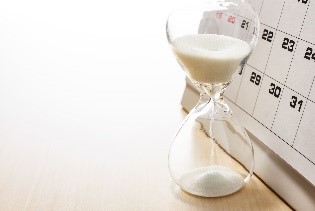 14 juin20 septembre13 décembre
